3er. Congreso Latinoamericano de Yoga de la Risa21-23 de Octubre de 2016Ciudad de México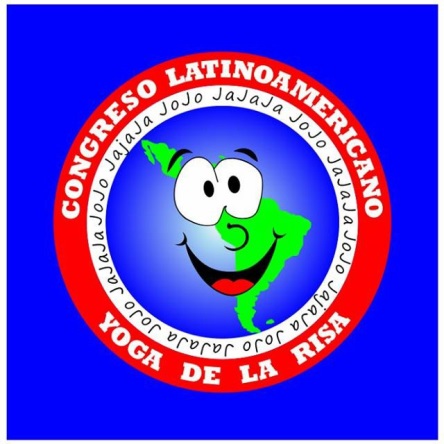 Cuestionario para Ponentes*Por favor llena este cuestionario y envíalo vía correo electrónico a: congreso@yogadelarisa.com Datos Personales:	Acerca de la propuesta de tu presentación (30 minutos mínimo,55 minutos máximo (incluyendo preguntas y respuestas):*La  recepción de esta propuesta por parte de la organización del Congreso Latinoamericano de Yoga de la Risa,  NO garantiza en forma alguna la aceptación de la misma.La notificación de aceptación o denegación  de esta propuesta se efectuará aproximadamente 30 días antes de la celebración del Congreso.Nombre completo:Número telefónicoCorreo electrónicoPágina web y/o FacebookBreve biografía incluída ciudad y país de procedenciaFoto y autorización del uso promocional de la mismaIndícanos de donde podemos obtener tu foto o inclúyela en este archivoEs necesario tu consentimiento explícito para utilizar tu imagen en la promoción del evento:Título propuestoResumen de la presentación (100 palabras máximo)Te sugerimos enviar un video de tu presentación subido a Youtube con duración de 1 minuto, incluyendo URL.Porcentaje de participación activa de la audiencia: (0% - 100%)Objetivo de Aprendizaje 1Objetivo de Aprendizaje 2Objetivo de Aprendizaje 3Preferencias para el acomodo del salón (círculo, teatro,...)Requerimientos audiovisuales: (música, reproductor de DVD, proyector, etc.)¿Alguna información adicional que debamos saber?